بسم الله الرحمن الرحيم  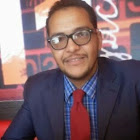 PERSONAL INFORMATION  Name  :ABDULRHMAN   MUSTAFA KAMEL     MOHAMMED      RASHEED Date of Birth:16/05/1983         Nationality:   Sudanese   Marital Status: Married     Addess: YARMOUK EXIT 9 , RIYADH , Saudi Arabia Email: abdooosh83@gmail.com   amustafa@mcst.edu.sa     abdooosh83@hotmail.com Contact: M1: 00966508607631 M2 :00966564321219 EDUCATION RECORDS:EXPERIENCE  RECORDSBODY REGESTRAIONS AND EXAMS PASSING RECORD COURSES ,WORKSHOPS AND SYMPOSIA RECORDS RESEARCH RECORD REFERENCESDr.ABUBKER ELSIDIQ Job Title: Consultant CardiologyCompany Name: Prince Sultan Military Medical CityPhone Number: 0096656465510Email Address: abubakerelsiddig@hotmail.comProf  JMAL ELEMAIRI Job Title: Dean Faculty of MedicineCompany Name: Sudan International UniversityPhone Number: 00249901236925Email Address: gamallimairi@gmail.comUniversiy Degree The issued  Year Omdurman Islamic University – Khartoum – SudanMB,BS2008The National Ribat University Khartuom Sudan, MSc Human physiology 2012 University of Gezria Madani – Sudan  MHPE – Master Degree in   Health Professions Education2015 UniversiyCountry  Academic Postion PeriodPeriodPeriodJob RolesUniversiyCountry  Academic Postion From To Duration Job RolesInternational University of AfricaSudanTeaching AssistantNov 2010Oct 20122 years PBL Demonstrator ,tutorials conductor ,clinical skills Instructor ,LAB TutorSudan International UniversitySudan Lecturer July 2012Dec20131 year 5 months - Teaching lectures ,tutorial Conductor, EXAM Organizer,TQM CoordinatorAl-yarmouk CollegeSudan Lecturer –(Par-timing )Jan2013Feb20141 year I monthHead Department - Teaching lectures ,TUTORIAL ConductorAlmaarefa Colleges for Science and Technology KSA CLINICAL Coordinator -Aug2014Jan2015 5 monthsFollow-up of Student Affairs at hospitals, college  and centersAlmaarefa Colleges for Science and Technology KSA Lecturer PhysiologyFeb 2015Feb 2017 2  years Teaching lectures ,Tutorial Conductor LAB Tutor TOTAL YEARS OF Experience TOTAL YEARS OF Experience6 years 11 monthsBODY RegestraionsClassification Year issued Sudan  Medical  Council EXAM-LINCENSE GP-Sudan 2012Saudi Commission for Health SpecialtiesEXAM- LINCENSEGP-KSA1014 Sudan Medical Specialization  Board EXAM – Chest Medicine Resident -Sudan2015Institute Name of activity Type of activityCountry DateATPDC Khartoum UniversityAttended and participate in training of systems and methods in university teaching Workshop Sudan23-27September 2012:EDC Omdurman Islamic UniversityOne day workshop on  supervision and advices of university students.Workshop Sudan 20  March 2012:International Academy for trainingQuality control and management Course SudanNov 2013 January 2014Manipal University – FAIMER, Philadelphia, USA International Institute for Leadership in Interprofessional Education (MUFIILIPE) Fellowship Program, Leadership in Interprofessional Education RESIDENTIAL  Session -1India4-10 may 20 16 Manipal University – (FAIMER,- Philadelphia, USA)- International Institute for Leadership in Interprofessional Education (MUFIILIPE) Fellowship Program Leadership in Interprofessional EducationRESIDENTIAL  Session -2India7-11 May 2016 Manipal University –Institute for Leadership in Interprofessional Education (MUFIILIPE) International Symposium on IPE,IPPSymposiumIndia7 may 2016 Almaarefa Colleges for Science and TechnologyResearch DayWorkshop KSA 1st June 2016 Almaarefa Colleges for Science and TechnologyPSPPWorkshop KSA15-16 Nov 2016Research Title Year The effects of Ramadan fasting on the cholesterol and triglyceride amongst healthy Sudanese in Khartoum2011Perception of Written Individual Assignment as a Tool of Learning Process and a Method of Medical Student’s Assessment in The Basic Sciences Subjects Among Students in Sudan International University and Omdurman Islamic University 2013 – 20142013 Integrated learning Sessions    with Inter-professional  theme designed  by staff team ,Together   to increaser the   students awareness to apply  pre-clinical sciences in the clinical courses.2016 